Проект «Дни Воинской славы» в старшей группе «Почемучки»Информационная карта проекта Автор проекта: Аврята Лидия Викторовна Участники проекта: педагоги, воспитанники, родители. Тип проекта: познавательно - исследовательский.  По числу участников проекта: групповой (18 человек). Возраст воспитанников: 5-6 лет. Сроки проведения: краткосрочный (1 неделя)Методы, используемые в реализации проектаПрактические: экскурсии, оформление уголка.Словесные: беседы, наблюдения, чтение художественной литературы, заучивание стихотворений, дидактические игры, сюжетно-ролевые игры, подвижные игры.Наглядные: выставки работ, конкурсы, выступления, сбор фотоматериалов, рассматривание иллюстраций.Прослушивание музыкальных произведений.Работа с родителямиФормы организации по реализации проектаХудожественно-творческая деятельность детей и родителей воспитанников (рисование, творческие конкурсы).Образовательная деятельность: НОД, решение проблемных задач.Деятельность с использованием икт: просмотр презентаций, просмотр фильмов про войну.                                                                                                                          Совместная деятельность.Паспорт проектаАктуальность проекта Проблема нравственно-патриотического воспитания детей дошкольного возраста, является одной из первостепенных для современного общества. В настоящее время - воспитание патриотизма, гражданственности – достаточно трудная задача, решение которой требует терпения и такта. Подчас, в современных семьях подобные вопросы не считаются важными и заслуживающими должного внимания. В связи с этим очевидна неотложность решения острейших проблем воспитания патриотизма в работе с детьми дошкольного возраста.Издавна славится наша страна своими защитниками, которые охраняли границы Родины и защищали ее от врагов. Знакомя дошкольников с понятием «защитники Отечества», мы зарождаем в них чувства гордости и любви к Родине и тем, кто ее защищает.Этот проект - возможность лишний раз рассказать детям, что такое смелость и отвага, привить любовь к своей стране, воспитать патриотов, чувство гордости за свою армию и вызвать желание быть похожим на смелых и отважных воинов своей страны, является отличной возможностью воспитать чувство гордости за свой народ, за армию, Родину.Проект «Дни Воинской славы» рассчитан на то, чтобы сформировать у детей знания об историческом прошлом Родины, установить историческую преемственность поколений, дать им возможность получить целостное восприятие событий, связанных с Великой Отечественной войной.Реализация проекта позволяет не просто повысить интерес детей к людям, защищавшим Родину много лет назад, но и способствует формированию подлинно гражданско-патриотической позиции у дошкольников, которая затем ляжет в основу личности взрослого человека – гражданина своей страны.Проблема проекта                                                                                    Дети в дошкольном возрасте ничего не знают о Великой Отечественной войне.Большинство опрошенных родителей считают, что патриотическим воспитанием должны заниматься в основном образовательные учреждения и начинаться оно должно со школьного возраста и в семье этим вопросам уделяют минимум внимания.Цель проектаФормирование у детей дошкольного возраста чувство патриотизма, гордости и уважения за Российскую армию.Задачи проектаОбразовательныеОрганизовать сотворчество воспитанников, родителей, педагогов в совместном освоении данной темы.Познакомить с Днем воинской славы России, сообщить элементарные сведения о Великой Отечественной Войне. Уточнить и расширить знания о памятниках, монументах города Зернограда. Систематизировать, расширять и обобщать знания о Российской Армии, родах войск, военной техники.Развивать речь воспитанников, обогащать, словарный запас  через, песни, стихотворения, монологи,  диалоги о войне. Развивающие Развивать интерес детей к истории родного Отечества, к истории формирования и становления Российской армии от Древней Руси до современности.Развивать чувство гордости за своих земляков, за свою страну и народ.Развивать память (заучивание стихов), мышление, логику (делают выводы и умозаключения), внимание (умение видеть главное), творческие умения и способности.Побуждать детей к совместной, познавательно-исследовательской, художественно-творческой и игровой деятельности через знакомство с подвигами советских солдат и тружеников тыла.Развивать физические качества через подвижные, коммуникативные, сюжетно-ролевые игры, эстафеты.Развивать познавательные способности детей в процессе практической деятельности, интеллект ребенка, формировать наглядно-образное мышление, творческие способности, самостоятельность, навыки взаимоотношений со взрослыми.ВоспитательныеВоспитывать гордость и уважение к ветеранам ВОВ. Воспитывать патриотические чувства;Воспитывать желание быть такими же смелыми, отважными и благородными как воины-защитники;Осуществлять нравственно-патриотическое воспитание обучающихся  на основе изучения истории своей страны. Воспитывать дружеские, партнёрские взаимоотношения в игре.Ожидаемые результаты проекта ДетиПовысится уровень осведомлённости дошкольников и их родителей об истории России в период Великой Отечественной войны.Пополнится материалом о ВОВ патриотический уголок.Будут иметь представления о военных профессиях, о родах войск армии РФ, об истории памятных мест родного города.Ознакомятся с произведениями поэтов, писателей и художников на военную тематику.Расширится словарный запас.В процессе реализации проекта у дошкольников сформируются чувства привязанности, верности, чувства собственного достоинства, гордости за свою Родину.РодителиАктивные и заинтересованные участники проекта, ориентированные на развитие у ребёнка потребности к познанию, общению с взрослыми и сверстниками, через совместную исследовательскую проектную деятельность.Педагоги:Осуществляют инновационную деятельность.Повышают профессиональный уровень.Пополняется методическая копилка (Фото, видео материалы, наработки и другой материал будет предлагаться для обмена опытом другим группам).Этапы реализации проектаI этап – подготовительный.Обсуждение цели, задачи с детьми и родителями.Создание необходимых условий для реализации проекта.Перспективное планирование проекта.II этап – основной (практический).Внедрение в воспитательно-образовательный процесс методов и приёмов по расширению знаний детей о Российской Армии, родах войск, военной техники.Продуктивная деятельность детей.III этап – заключительный.Обработка результатов по реализации проекта;Реализация проекта1 этап.Работа с материалами по вопросам нравственно-патриотического воспитания.Планирование работы по реализации проекта.Подбор художественной литературы, иллюстраций с учётом темы проекта.Стихи, загадки, рассказы об армии, Родине.Презентация по данной тематике2 этап.Проведение интегрированной образовательной деятельности «Ордена и медали Великой Отечественной войны».Обогащение предметно-развивающей среды групповых помещений в соответствии с тематикой проекта. Результаты продуктивного художественно-творческого направления развития детей по данной тематикеРазучивание стихотворений об армии, солдатах; пословицы о мужестве, о войнах, о доблести.Рассматривание иллюстраций «военная техника», «солдаты на посту».Беседы по теме «Защитники Отечества, «Почему говорят наша армия родная?», «Герои-земляки».Дидактические игры по теме проекта: «Найди отличия», «Выложи фигуру» (выложить из счетных палочек военную технику), «Кто больше назовет родов войск?»Сюжетно-ролевая деятельность по тематике проекта  «Моряки», «Танкисты», «Лётчики».Чтение художественной литературы по теме проекта: А. Митяев «Почему армия всем родная», Л. Кассиль «Твои защитники», С. Баруздин «Шел по улице солдат».Стихи: С. Васильев «Россия», З. Александрова «Дозор», В. Степанов «Наша армия».Подвижные игры, спортивные игры, игры – эстафеты: «Разведка», «Встречные перебежки», «Попади в цель», «Меткий стрелок», «Полоса препятствий», «Метание гранат», «Летчики – на аэродром».Пальчиковая гимнастика: «Бойцы – молодцы», «Пальчики – солдатики». Гимнастика для глаз: «Самолет летит».Спортивное развлечение3 этап.Презентация проекта «Нам не дано забыть».Спортивное развлечение «Солдаты на учении»Оформление выставки «Ордена и медали Великой Отечественной войны»Экскурсия на Аллею Героев (чтение стихов, возложение цветов, минута молчания)ЛитератураБитютская Н. П. «Система педагогического проектирования: опыт работы, проекты» - Волгоград: Учитель, 2012Голицына Н. С. «Конспекты комплексно – тематических занятий. Старшая группа. Интегрированный подход» - М.: Издательство «Скрипторий 2003», 2013Затулина Г. Я. «Конспекты комплексных занятий по развитию речи. Старшая группа» - Центр педагогического образования, 2008.Леонова Н.Н. Художественное творчество. Освоение содержания образовательной области по программе «Детство»: планирование, конспекты. Старшая группа/авт. - сост. Н.Н. Леонова. – Волгоград: Учитель, 2014.Лыкова И.А. Изобразительная деятельность в детском саду: планирование, конспекты занятий, методические рекомендации. Старшая группа. – М.: «КАРАПУЗ - ДИДАКТИКА», 2009.Интернет-ресурсы.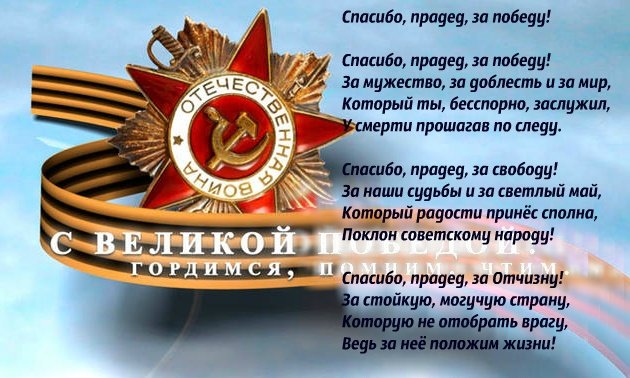 